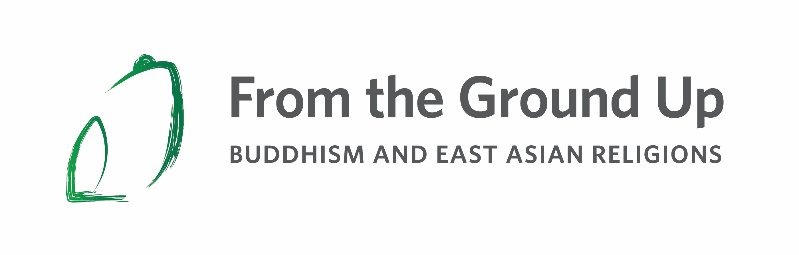 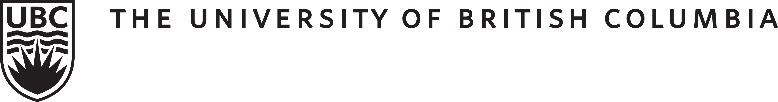 個人情報公開に関する同意書私は、“From the Ground Up: Buddhism and East Asian Religions”プロジェクト（以下「本プロジェクト」とする。）のため、以下の個人情報が収集および公開されることに同意いたします：・私の氏名・私に関わる音声記録やビデオ記録（両方またはどちらか）・私に関わる写真・私が共有を望む個人用文書や追加写真の複製（上記をまとめて「個人情報」とする）。私は、個人情報が本プロジェクトの関連においてインターネット上に頒布されうることを理解しています。また、私が著作権利益の有する個人用文書あるいは写真を私が共有する場合、私はCreative Commons Attribution 4.0 International (CC BY 4.0).の規約のもと共有することを承諾します。これは、私がそれらの著作権を保持するが、それらは原作情報を含める限りにおいて同規約のもと非商用目的で自由に複製、改変、共有されうることを意味します。私は、UBCが本プロジェクトの目的のため、British Columbia Freedom of Information and Protection of Privacy Actのsection 26に準拠して個人情報を収集することを理解しています。ビデオ撮影、写真撮影および録音については以下に問い合わせください。コーディネーター氏名（活字体で記入ください）：_____________________________私は19歳以上であり、この同意書に署名する法的能力を有しています。私は、署名する前にこの同意書を読み、理解しました。また、私は、この同意書への署名によって、上記に定められたようにUBCに個人情報を収集および公開する許可を与えることを認識しています。氏名（活字体で記入ください）：________________________________自筆署名：________________________________________　
日付：______________________Consent to Disclosure of Personal InformationI voluntarily agree to the collection and disclosure of the following personal information for the project “From the Ground Up: Buddhism and East Asian Religions” (the “Project”):• my name• an audio and/or video recording of me• a photograph of me• copies of any personal documents or additional photos that I wish to share(collectively the “Personal Information”).I understand that the Personal Information may be distributed on the Internet in connection with the Project.Also, if I am sharing any personal documents or photos in which I have a copyright interest, I agree to do so under the terms of a Creative Commons Attribution 4.0 International (CC BY 4.0). This means that I retain the copyright, but that the public may freely copy, modify, and share these items for non-commercial purposes under the same terms, if they include the original source information.I understand that UBC is collecting the Personal Information pursuant to section 26 of the British Columbia Freedom of Information and Protection of Privacy Act for the purpose of the Project. Any questions about the videotaping, photographing and audiotaping should be directed to: Name of field trip coordinator: (please print) _____________________________I am 19 years of age or older and am competent to sign this contract in my own name. I have read and understood this form prior to signing it, and am aware that by signing this consent I am giving permission to UBC to collect and disclose the Personal Information as set out above.Name: (please print) ________________________________Signature: ________________________________________ Date: _______________________